Poštovani roditelji,naručivanje na preglede za upisi u 1. razred vršimo preko aplikacije Terminko. Pregledi će se obavljati od ožujka do lipnja 2024. Termine ćemo postupno otvarati, svi će na vrijeme obaviti pregled. Termin za pregled prijavljujete preko aplikacije Terminko, birate liječnika: Dr Buljan, uslugu:Sistematski pregled prije upisa u 1. razred1. Prije liječničkog pregleda potrebno je izvaditi krv i urin u nadležnom laboratoriju (DZ Osijek ili DZ Drava-ovisno o liječniku kod kojeg se dijete liječi) TJEDAN DANA prije termina pregleda.
KRV se vadi PETKOM U DZ OSIJEK od 9.00 do 10.00 sati. U DZ DRAVA  svaki dan od 8:30 do 10.00 sati.Dijete treba biti NATAŠTE
URIN ponijeti u bočici na vađenje krvi. Uputnicu ćemo izdati nakon vašeg naručivanja na pregled i biti će u laboratoriju. Nalaz ne morate podizati!2. Ponijeti potvrdu o stanju zubi od stomatologa-ZUBNA PUTOVNICA3. Dijete treba doći na pregled s jednim od roditelja/staratelja (u točno zakazanom terminu) 4. Ponijeti zdravstvenu iskaznicu i cjepnu knjižicu 5. Izvod iz zdravstvenog kartona djeteta (zatražiti od izabranog liječnika/pedijatra gdje se dijete liječi)6. Ostalu zdravstvenu dokumentaciju (otpusno pismo iz rodilišta (ako imate), hospitalizacije, nalaze specijalista ako boluje od neke kronične bolesti, alergija…) 7. Ispunite online obrazac za roditelje (nalazi se na četvrtom koraku rezervacije termina)8. Po obavljenom pregledu, ukoliko je dijete zdravo cijepit će se protiv dječje paralize te ospica, rubeole i
zaušnjaka (IPV+MPR)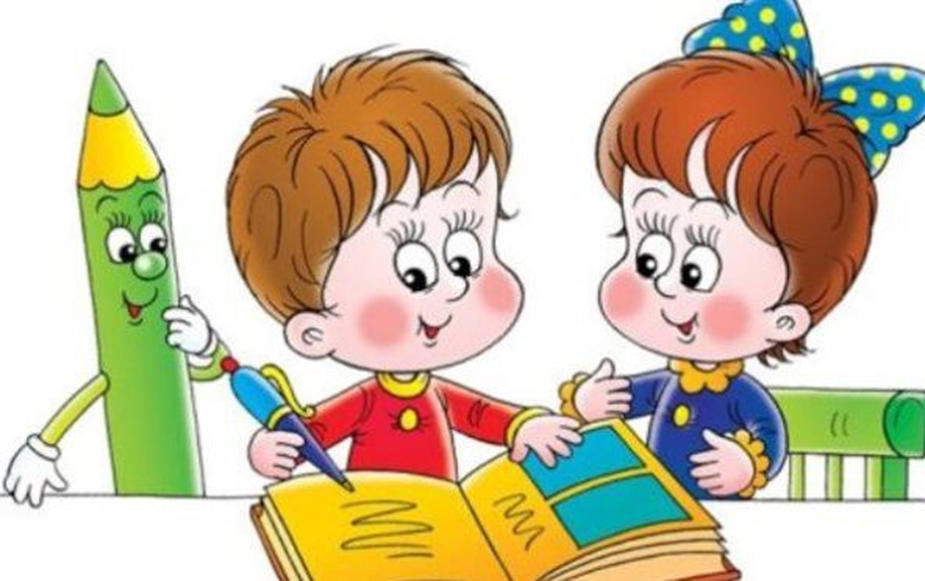 NASTAVNI ZAVOD ZA JAVNO ZDRAVSTVO OSJEČKO-BARANJSKE ŽUPANIJESLUŽBA ZA ŠKOLSKU MEDICINUTIM 1Vesna Buljan, dr.med., spec.škol.med.Mirela Karšić, mag.med.techn.Drinska 8, 31000 Osijek, CroatiaTel: (+385) 031/225-751Fax: (+385) 031/206-870e-mail: zz-skolska-medicina-01-os@zzjzosijek.hr